.(no tag, no restart, begin on lyrics)Rocking chair, kick & side touch, kick & side touchCross, side push, ½ sailor turn, heel touch together (right & left), ½ pivot turnSide, recover, behind, side, thru, side, recover, behind, side, forward ¼ right turnRock forward, recover, coaster, rock forward, recover, ½ sailor turnREPEAT - START ALL OVER ON NEW WALLP.O. Box 566, San Bruno, CA 94066 (650) 515-2320Email: ldvali1955@gmail.comBeautiful Mistakes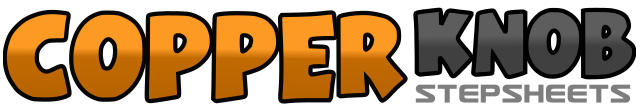 .......Count:32Wall:4Level:Low Intermediate.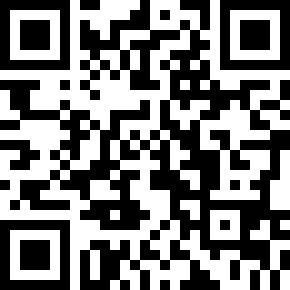 Choreographer:V. Allen L. Isidro (USA) - April 2021V. Allen L. Isidro (USA) - April 2021V. Allen L. Isidro (USA) - April 2021V. Allen L. Isidro (USA) - April 2021V. Allen L. Isidro (USA) - April 2021.Music:Beautiful Mistakes - Maroon 5 & Megan Thee StallionBeautiful Mistakes - Maroon 5 & Megan Thee StallionBeautiful Mistakes - Maroon 5 & Megan Thee StallionBeautiful Mistakes - Maroon 5 & Megan Thee StallionBeautiful Mistakes - Maroon 5 & Megan Thee Stallion........1-2-3-4Forward right, recover left, back right, recover left5&6-7&8Kick right, together right, touch left out, kick left, together left, touch right out1-2,3&4Cross right, side push left, turn ½ sailor turn left, right, left (6:00)5&6&,7-8Right heel, together right, left heel, together left, forward right, ½ turn left (12:00)1-2-3&4Side right, recover left, behind right, side left, cross right over left5-6-7&8Side left, recover right, behind left, side right, ¼ turning right forward left (3:00)1-2-3&4Forward right, recover left, coaster shuffle right, left, right5-6-7&8Forward left, recover right, ½ sailor turn left, right, left (9:00)